Striege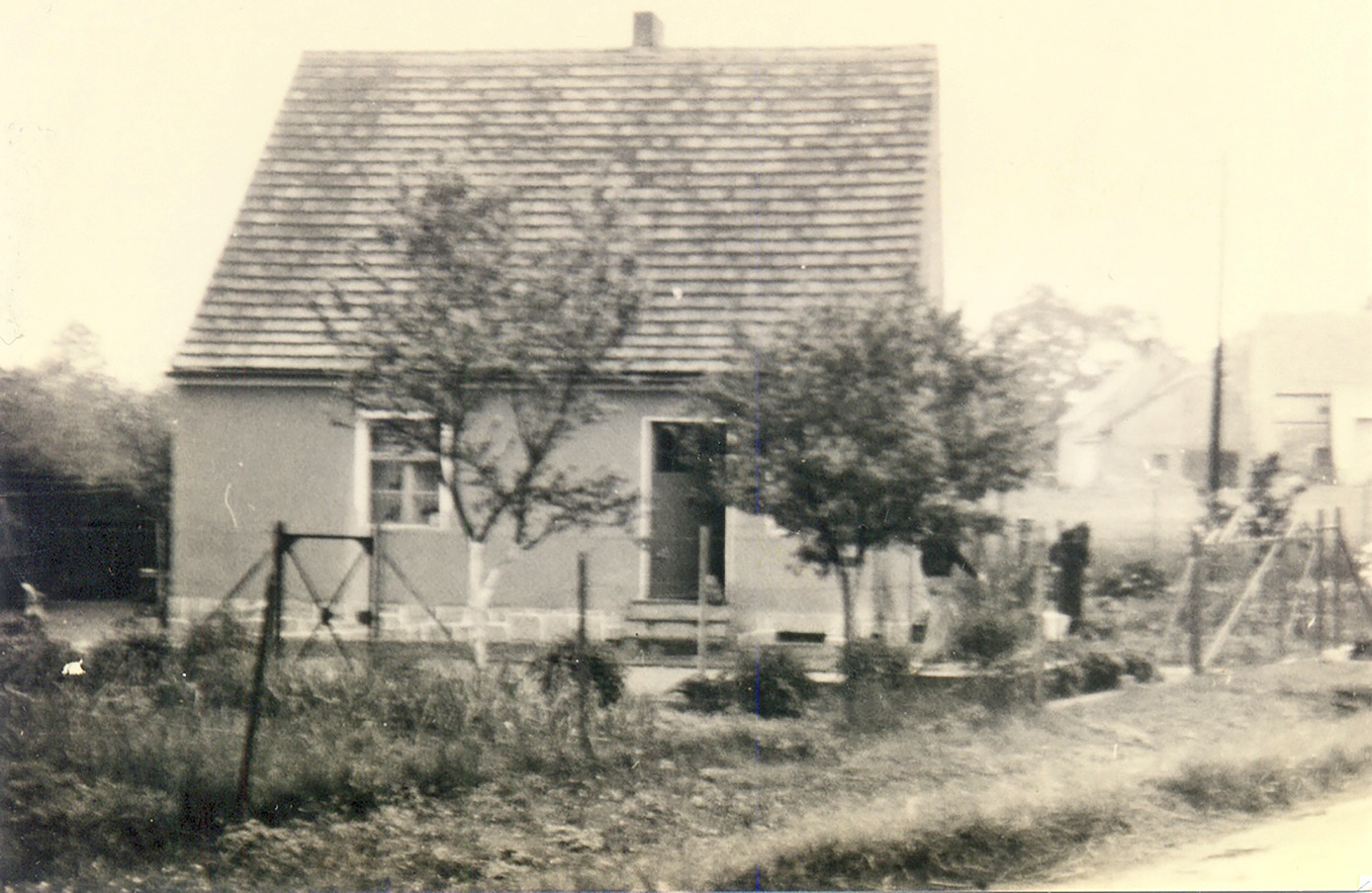 Haus von Fritz Duschek